Managing a Hybrid Team - Personal Action PlanMy Journey Begins:Date Completed:  ________________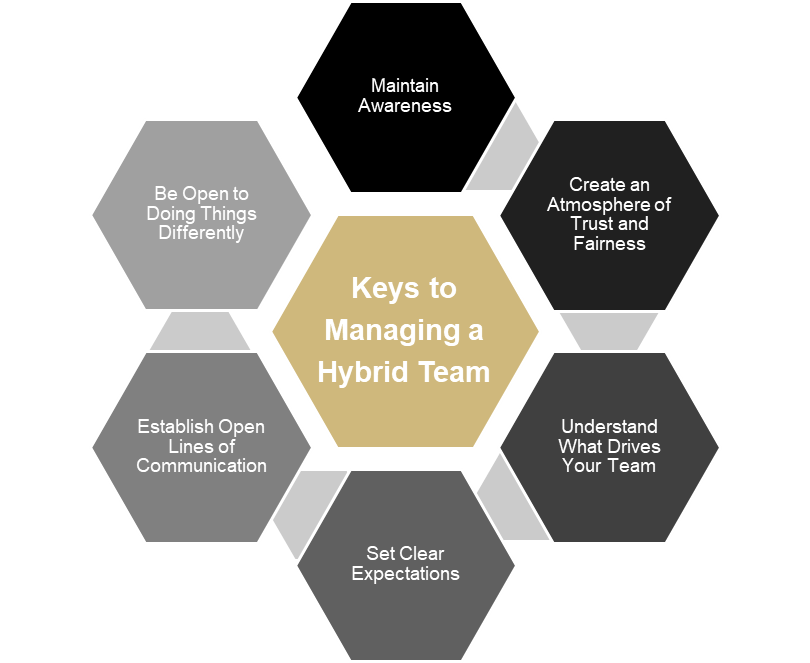 Choose one or more of the areas above and select a strategy to focus on for the next 90-days.Action Plan StrategiesFocus AreaAction StepsAnticipated OutcomeMaintain AwarenessCreate Atmosphere of Trust and FairnessUnderstand What Drives Your TeamSet Clear ExpectationsEstablish Open Lines of CommunicationBe Open to Doing Things DifferentlyMaintain AwarenessCreate Atmosphere of Trust and AwarenessUnderstand What Drives Your TeamCreate cross-cultural awareness.Develop a process for maintaining and verifying that your team have the tools they need to do their job effectively.Be willing to provide team members with autonomy.Provide equal time, equal mind space and equal opportunities for team members.Eliminate unnecessary us versus them tensions between team members.Understand your own behaviors / tendencies.Consistently apply and follow procedures across the team.Build a level playing field.Develop team norms.Make sure there is parity between workers.Foster equality and transparency.Keep scheduled meetings (builds trust and connectedness).Provide assistance and guidance when needed.Encourage team vs individual identity.Allow team members how are experts to lead in their fields of expertise.Giving everyone the opportunity to take charge in their area, builds trust across the team.Provide an opportunity to build connections during team meetings.Instill a “team” mindset.Consider teambuilding function (DISC, Strengths, etc.).Consider professional development opportunities for your team.Set Clear ExpectationsEstablish Open Lines of CommunicationBe Open to Doing Things DifferentlyDevelop team norms.Set clear individual and team expectations.Provide timely and meaningful feedback.Encourage team members to talk to each other during meetings.Conduct regular 1:1 meetings.Communicate timely changes in projects, priorities, and goals.Make sure lines of communication are open – build a plan.Communicate any changes to goals and priorities immediately (get ahead of the rumor mill).Have frequent and regular contact with all your team members (individually and as a group).Keep teams engaged and informed.If change impacts some team members more than others, schedule time to meet with them separately.Communicate, communicate, communicate.Challenge the “this is the way we have always done it” way of thinking.Consider looking at how current processes could be done differently.Engage in process improvement strategies such as 5 Whys.Provide assistance and guidance when needed.